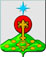 РОССИЙСКАЯ ФЕДЕРАЦИЯСвердловская областьДУМА СЕВЕРОУРАЛЬСКОГО ГОРОДСКОГО ОКРУГАРЕШЕНИЕот 27 января 2021 года	                     № 2СевероуральскВ соответствии со статьей 69 Федерального закона от 6 октября 2003 года № 131-ФЗ «Об общих принципах организации местного самоуправления в Российской Федерации», Федеральным законом от 12 января1996 года N 7-ФЗ «О некоммерческих организациях», пунктом 9 части 3 статьи 23 Устава Североуральского городского округа, Дума Североуральского городского округа  РЕШИЛА:Создать на территории Североуральского городского округа некоммерческую организацию «Фонд содействия некоммерческим организациям в реализации проектов социально-патриотической направленности».Установить, что целью создания Фонда является оказание содействия общественным организациям, учредителями и участниками которых являются только Герои СССР, Российской Федерации, полные кавалеров ордена Славы, в реализации проектов гражданско-патриотической социально-ориентированной направленности.Возложить осуществление функций и полномочий учредителя некоммерческой организации «Фонд содействия некоммерческим организациям в реализации проектов социально-патриотической направленности» на Администрацию Североуральского городского округа.Опубликовать настоящее Решение в газете «Наше слово» и разместить на официальном сайте Администрации Североуральского городского округа.Контроль за исполнением настоящего Решения возложить на постоянную депутатскую комиссию Думы Североуральского городского округа по социальной политике (А.Н. Копылов).Председатель ДумыСевероуральского городского округа                                            Е.С. БалбековаО создании некоммерческой организации «Фонд содействия некоммерческим организациям в реализации проектов социально-патриотической направленности»